УТВЕРЖДАЮДиректор ТТИ НИЯУ МИФИ    Т.И. Улитина«___» февраля 2018 г.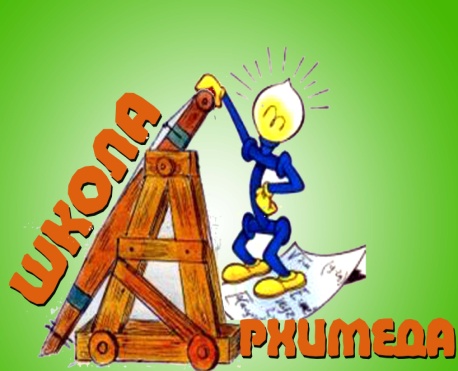 Положение о проведениифизико-математической «Школы Архимеда»для учащихся 4 и 6 классовгорода Трехгорный Челябинской области1.Общие положения1.1. Настоящее положение регулирует порядок организации и проведения физико-математической школы (далее – ФМШ) для учащихся 4 и
6 классов города Трехгорный, устанавливает последовательность подготовки, организацию, регламентирует порядок работы ФМШ. 1.2. Организатором физико-математической школы является кафедра физико-математических дисциплин Трехгорного технологического института НИЯУ МИФИ. 1.3. ФМШ работает с 26 по 29 марта 2018 г. на базе ТТИ НИЯУ МИФИ.2. Цели и задачи физико-математической школы2.1. Цель школы: сотрудничество, эффективное взаимодействие ТТИ НИЯУ МИФИ с образовательными учреждениями города, направленное на популяризацию дисциплин физико-математического цикла, информатики и электроники у школьников 4 и 6 классов. 2.2. Основными задачами школы являются:формирование мотивации учащихся 4 и 6 классов к углубленному изучению дисциплин физико-математического цикла, информатики и электроники;выявление и развитие у школьников интереса к исследовательской деятельности, творческих способностей, лидерских качеств;формирование банка данных одаренных, талантливых учащихся 4 и 
6 классов для дальнейшей профориентационной работы.3.Организационный комитет физико-математической школы3.1. Для проведения ФМШ приказом директора ТТИ НИЯУ МИФИ создается организационный комитет (далее – оргкомитет).3.2. В состав оргкомитета входят администрация, профессорско-преподавательский состав кафедры физико-математических дисциплин, студенты ТТИ НИЯУ МИФИ. 3.3. Функции оргкомитета:разрабатывает общий пакет документов подготовки и реализации мероприятия, программу ФМШ, наградные материалы;осуществляет контроль за ходом реализации плана, при необходимости, вносит в него корректировки;формирует состав участников ФМШ;обеспечивает условия для работы участников ФМШ;организует подведение итогов ФМШ.4. Участники физико-математической школы4.1. Участниками ФМШ являются все желающие учащиеся 4 и 6 классов школ города Трехгорный Челябинской области, заинтересованных в углубленном изучении дисциплин физико-математического цикла, информатики и электроники.4.2. Требуется сопровождение детей учителями школ до ТТИ НИЯУ МИФИ в первый день работы физико-математической «Школы Архимеда». 5. Порядок проведения физико-математической школы5.1. Сроки проведения мероприятия: 26-29 марта 2018 г. (4 дня).5.2. В срок до 05.03.18 г. родителям участников необходимо:зарегистрироваться на сайте: https://lomonosov-msu.ru/;в поиске на сайте найти мероприятие – «Школа Архимеда»;во вкладке данного мероприятия ПОДАТЬ ЗАЯВКУ на участие.5.3. Программа Школы включает в себя: занимательные опыты, мастер-классы, викторины, демонстрация оборудования и многое другое.5.4. Питание участников не запланировано.5.5. Каждый участник ФМШ получает сертификат «Школы Архимеда».5.6. Участие в ФМШ для школьников является платным. Организационный взнос составляет – 200 рублей с каждого школьника. Оплату необходимо произвести до 20.03.2018 года.5.7. После подачи заявки на портале с Вами свяжется специалист ТТИ по оформлению договора на оплату.6. Финансирование физико-математической школы6.1. Финансирование осуществляется согласно утвержденной смете за счет средств ТТИ НИЯУ МИФИ и организационных взносов участников Школы.7. Информационное обеспечение7.1. Информационное письмо и положение о физико-математической школе размещаются в сети Интернет: на сайте ТТИ НИЯУ МИФИ (http://www.tpi.ac.ru) и в группе соц.сети вКонтакте (http://vk.com/v_tti_mifi).7.2. Информация о физико-математической школе рассылается в Управление образования администрации и в школы города Трехгорный.8. Контакты 8.1. Официальный сайт ТТИ НИЯУ МИФИ: http://www.tpi.ac.ru8.2. Координаты организаторов Школы Архимеда:и.о. зав. каф. ФМД – Комлева Инга Анатольевна, kafedra_FMD@mail.ru, 
тел.: 8(919)330-82-77;заведующий лабораторией каф. ФМД – Якимов Кирилл Вячеславович, 
тел.: 8(919)312-55-99;начальник отдела доп. образования – Евдокимова Полина Андреевна, тел.: 8(351-91)6-21-08.МИНИСТЕРСТВО ОБРАЗОВАНИЯ И НАУКИ РОССИЙСКОЙ ФЕДЕРАЦИИфедеральное государственное АВТОНОМНОЕ образовательное учреждение высшего образования«Национальный исследовательский ядерный университет «МИФИ»Трехгорный технологический институт– филиал федерального государственного автономного образовательного учреждения высшего образования «Национальный исследовательский ядерный университет «МИФИ»(ТТИ НИЯУ МИФИ)